Course Department/Number:  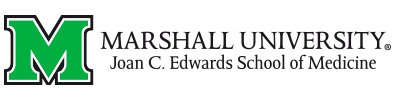 	Course Title: 	Course Credit/Length: 		Grade Mode: 		Course Director & Contact Information: Course Coordinator & Contact Information: Course Location: Reporting Information: Required Material: Course Description:Institutional & Course Objectives: Institutional Objective: Course Objective: Outcome Measure: Assessment Method(s):Mid-Point Evaluation: In accordance with LCME standard ED-30, the Course Director will evaluate the student’s performance at mid-point to review the student’s professional, clinical and academic performance up to that point. This formative evaluation must be reviewed with the student and the student will have an opportunity to discuss with the Course Director. The form must be signed by the student and returned to the Course Director. The Course Director shall then forward a copy of the form to the Office of Academic Affairs. The form will NOT be included in the student’s official academic record.Written Final Examination: % of gradeA written exam will be given at the end of the rotation. Students must pass the examination (with a score of 70% or higher) in order to pass the course. Case Presentation: % of gradeDetailsPreceptor Evaluation: % of gradeEvaluation of Course and Faculty Requirement:Completion of evaluations of Course and Faculty members by you are a required component. You will be issued an “INCLOMPETE” until the course and faculty evaluations have been submitted.Attendance and Participation: Attendance and participation…Professionalism: Adherence to the approved/established standards of professionalism and conduct are expected at all times. Any act deemed to be unprofessional may result in an incident report and referral to the Academic Standards and Professionalism Committee.Institutional Policies*Access to Internet and Email: You must have an active university issued email account to participate in this course. Your Marshall University account is required. You are responsible for messages forwarded to another account.*Commitment: Our goal is to provide a rich learning environment with considerable opportunity for learning. This requires a substantial level of commitment that will repay itself throughout your career. Please take your time in this course seriously. Unsatisfactory evaluations are a result of poor commitment. *Academic Misconduct: The Marshall University JCESOM Academic Policies and Procedures outlined in the Academic and Professionalism Standards Policy prohibits any form of academic dishonesty, cheating or plagiarism. Such misconduct will result in a failing grade, submission of a critical incident report to the Office of Academic Affairs, and referral to the Academic Standards and Professionalism Committee.*Holiday Observance: Every reasonable effort will be made to respect cultural, ethnic, or religious holiday observances while maintaining the continuance or consistency of patient care. If your personal observance of a holiday conflicts with class attendance, notify you*Inclement Weather: In the event of inclement weather, students are expected to communicate with their respected Course Director/Coordinator. K-12 school closures does not automatically close Marshall University nor does a closure of Marshall University result in a closure of Mountain Health Hospitals and Clinics. If you are unable to safely make it to your scheduled clinical duties, it is your responsibility to communicate that with the appropriate school officials. Any decision to delay, postpone, close, or cancel clinical experiences will be announced by the necessary methods of communication. *DOCHALO: DOC HALO is a secure, web-based application for the secure communication of patient related information. The directory of users for this platform is extensive and affords an alternative means of communication with numerous users. Email remains the preferred means of communication both during and after normal business hours for non-patient related inquiries. Normal business hours are considered 8a.m. to 5p.m. Communication via Doc Halo outside of normal business hours should be limited to emergency/critical situations only, non-emergent/non-critical communication will be considered unprofessional behavior.For a complete list of institutional policies, including but not limited to Academic, Professionalism, and Technical Standards; Attendance; Conflict of Interest; Academic; Examination; and Health, Disability, and Impairment policies, please see the MUSOM website or Med Hub Policies page. 